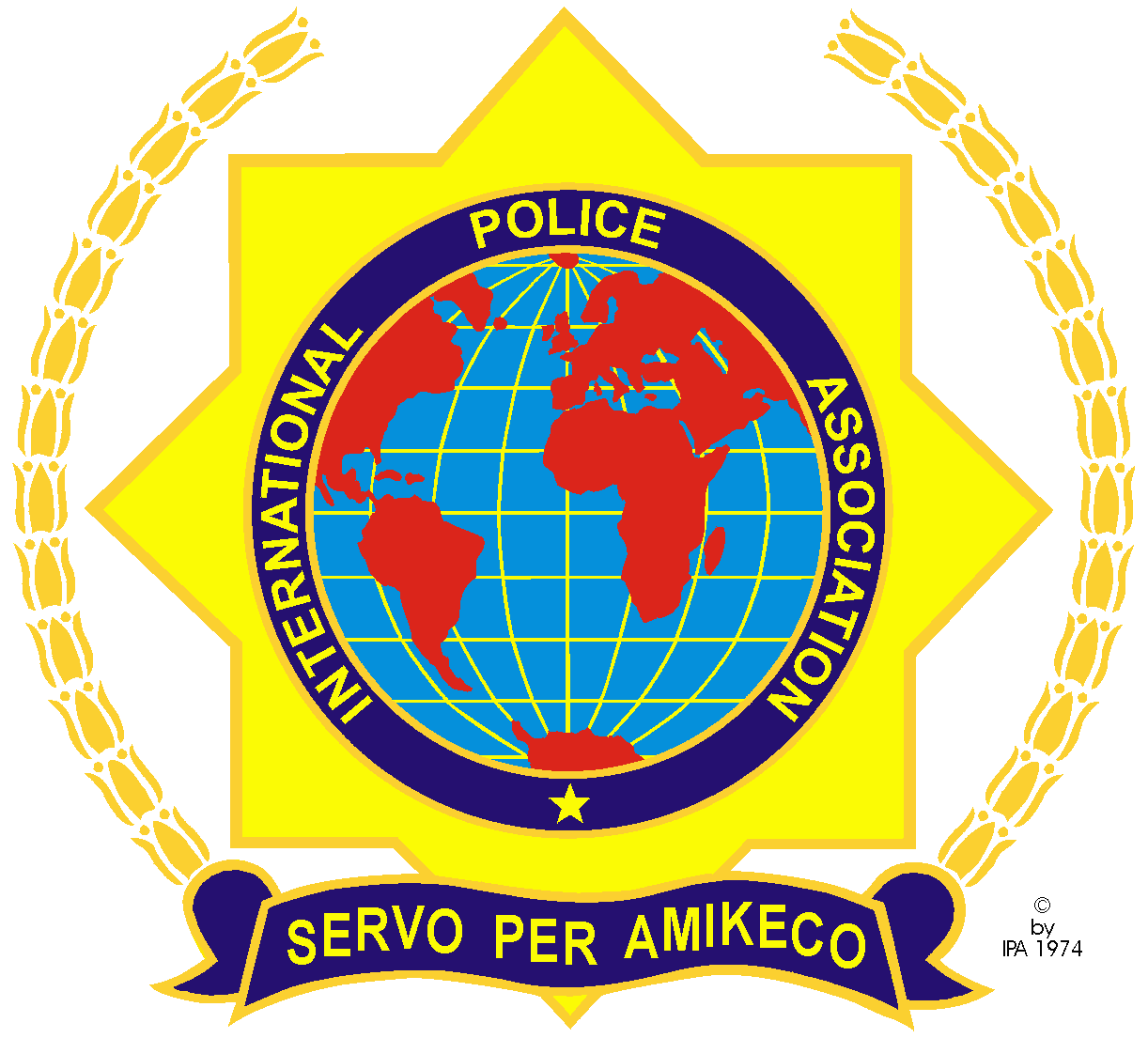 					PARAIŠKA (2019)Visas nuotraukas ir paraišką siųsti:  rimofoto@gmail.com